Заключение №168на проект решения Думы Сосновского сельского поселения Усольского муниципального района Иркутского области «О внесении изменений в решение Думы от 29.12.2022г. №12 «О бюджете Сосновского сельского поселения Усольского муниципального района Иркутской области на 2023 год и плановый период 2024-2025 годов»     15.12.2023г.                                                                   рп. БелореченскийЗаключение на проект решения Думы Сосновского сельского поселения Усольского муниципального района Иркутской области                        «О внесении изменений в решение Думы от 29.12.2022г. №12 «О бюджете Сосновского сельского поселения Усольского муниципального района Иркутской области на 2023 год и плановый период 2024-2025 годов» подготовлено на основании Бюджетного кодекса Российской Федерации, Федерального закона от 07.02.2011г. №6-ФЗ «Об общих принципах организации и деятельности контрольно-счетных органов субъектов Российской Федерации, федеральных территорий и муниципальных образований», Положения «О бюджетном процессе в Сосновском сельском поселении Усольского муниципального района Иркутской области», Положения о Контрольно-счетной палате Усольского муниципального района Иркутской области, утвержденного решением Думы Усольского муниципального района Иркутской области от 23.11.2021г. №213 (далее по тексту Контрольно-счетная палата, КСП), на основании распоряжения председателя КСП от 11.12.2023г. №112 и иных нормативных правовых актов Российской Федерации и Иркутской области.Проект решения предоставлен администрацией в Контрольно-счетную палату для проведения экспертизы 11 декабря 2023 года. Одновременно с проектом решения предоставлена пояснительная записка с обоснованием предлагаемых изменений.Сравнительная характеристика общих показателей бюджета на 2023 год и плановый период 2024 и 2025 годы, утвержденных решением Думы от 29.12.2022г. №12, в редакции от 30.11.2023г. №43 и предлагаемых проектом решения Думы изменений, приведены в таблице №1.Общие характеристики вносимых изменений в бюджет муниципального образованияТаблица №1 (тыс. рублей)Данным проектом предлагается внести изменения в доходную и расходную части бюджета муниципального образования:- по доходам проектом решения Думы предлагается утвердить бюджет в сумме 25 400,82 тыс. рублей, с увеличением на 492,64 тыс. рублей или 1,98% к предыдущему решению Думы, к первоначальному бюджету с увеличением на 5 528,15 тыс. рублей или 27,82%; - по расходам утвердить бюджет в сумме 27 842,21 тыс. рублей, с увеличением на 492,64 тыс. рублей или 1,80% к предыдущему решению Думы, к первоначальному бюджету с увеличением на 7 969,54 тыс. рублей или на 40,10%.Доходы бюджета Сосновского муниципального образованияОбщий объем доходов бюджета муниципального образования на 2023 год составил в сумме 25 400,82 тыс. рублей.Проектом решения Думы предлагается увеличить доходную часть бюджета на 492,64 тыс. рублей к принятому бюджету от 29.12.2022г. №12 (в редакции от 30.11.2023г. №43) в том числе:по группе «Налоговые и неналоговые доходы»: - по подгруппе «Налог на доходы физических лиц» предлагается проектом решения Думы утвердить доходы в сумме 6 075,00 тыс. рублей, с увеличением на 1 000,00 тыс. рублей (корректировка сумм ожидаемого поступления налога);- по подгруппе «Налог на имущество» предлагается проектом решения Думы утвердить доходы в сумме 787,00 тыс. рублей, с уменьшением на 518,00 тыс. рублей (увеличение налога на имущество физических лиц на 160,00 тыс. рублей, уменьшение земельного налога на 678,00 тыс. рублей за счет корректировки сумм ожидаемого поступления налога);- по подгруппе «Доходы от оказания платных услуг (работ) и компенсации затрат государства» предлагается проектом решения Думы утвердить доходы в сумме 148,48 тыс. рублей, с увеличением на 7,00 тыс. рублей (корректировка сумм ожидаемого поступления налога);- по подгруппе «Штрафы, санкции, возмещение ущерба» предлагается проектом решения Думы утвердить доходы в сумме 6,50 тыс. рублей, с увеличением на 3,64 тыс. рублей (корректировка сумм ожидаемого поступления налога).Других изменений доходной части бюджета муниципального образования не предусмотрено.Увеличение расходной части бюджета 2023 года предусмотрено на 492,64 тыс. рублей или 40,10%. Изменение бюджетных ассигнований по разделам и подразделам классификации расходов бюджета муниципального образования на 2023 год приведены в таблице № 2.Изменение показателей расходов бюджета муниципального образованияТаблица 2 (тыс. рублей)Изменения касаются разделов и подразделов, целевых статей по видам классификации расходов бюджета муниципального образования на 2023 год.В разделе (0100) «Общегосударственные вопросы» предлагается утвердить бюджетные ассигнования в сумме 10 667,02 тыс. рублей, с увеличением на 217,46 тыс. рублей: по подразделу (0102) «Функционирование высшего должностного лица субъекта Российской Федерации и муниципального образования» предлагается утвердить бюджетные ассигнования в сумме 1 810,25 тыс. рублей, с увеличением на 47,86 тыс. рублей по муниципальной программе «Устойчивое развитие экономической базы Сосновского МО» по подпрограмме «Обеспечение деятельности органов местного самоуправления Сосновского МО» (доведение лимитов до норматива формирования фонда оплаты труда и начислений на оплату труда); по подразделу (0104) «Функционирование Правительства Российской Федерации, высших исполнительных органов государственной власти субъектов Российской Федерации, местных администраций» предлагается утвердить бюджетные ассигнования в сумме 8 806,07 тыс. рублей, с увеличением на 169,60 тыс. рублей по подпрограмме «Обеспечение деятельности органов местного самоуправления Сосновского МО» (доведение лимитов до норматива формирования фонда оплаты труда и начислений на оплату труда).По разделу (0300) «Национальная безопасность и правоохранительная деятельность» предлагается утвердить бюджетные ассигнования в сумме 46,75 тыс. рублей, с уменьшением на 10,25 тыс. рублей (перераспределение лимитов на другие разделы, подразделы бюджета).По разделу (0500) «Жилищно-коммунальное хозяйство» проектом решения Думы предлагается утвердить бюджетные ассигнования в сумме          3 827,25 тыс. рублей, с уменьшением на 74,44 тыс. рублей:По подразделу (0501) «Жилищное хозяйство» предлагается утвердить бюджетные ассигнования в сумме 3,05 тыс. рублей, с уменьшением на                   0,29 тыс. рублей по муниципальной программе «Развитие муниципального хозяйства на территории Сосновского МО»  по подпрограмме «Ремонт, модернизация и содержание объектов жилищно-коммунального хозяйства»  (перераспределение лимитов на другие разделы, подразделы бюджета);По подразделу (0503) «Благоустройство» предлагается утвердить бюджетные ассигнования в сумме 2 161,11 тыс. рублей, с уменьшением на 74,15 тыс. рублей по муниципальной программе «Развитие муниципального хозяйства на территории Сосновского МО» по подпрограмме «Благоустройство территории сельского поселения» (перераспределение лимитов на другие разделы, подразделы бюджета).По разделу (0800) «Культура, кинематография» предлагается утвердить бюджетные ассигнования в сумме 6 997,54 тыс. рублей, с увеличением на 362,87 тыс. рублей по подразделу (0801) «Культура» по муниципальной программе «Социальная политика Сосновского МО» по подпрограмме «Культура Сосновского муниципального образования» (доведение лимитов до норматива формирования фонда оплаты труда). По разделу (1100) «Физическая культура и спорт» предлагается утвердить бюджетные ассигнования в сумме 464,72 тыс. рублей, с уменьшением на 3,00 тыс. рублей по подразделу (1105) «Другие вопросы в области физической культуры и спорта» по муниципальной программе «Социальная политика Сосновского МО» по подпрограмме «Развитие физической культуры и спорта на территории Сосновского МО» (перераспределение лимитов на другие разделы, подразделы бюджета).Остальные разделы, подразделы расходов остаются без изменений. Объем программных расходов на 2023 год составляет 27 407,31 тыс. рублей.Анализ изменений бюджетных ассигнований по муниципальным программам на 2023 год Таблица 3 (тыс. рублей)Наибольший удельный вес в общем объеме средств программных расходов приходиться на муниципальные программы:«Устойчивое развитие экономической базы Сосновского МО» на 2021-2025 годы, удельный вес расходов составляет 46,46%;«Социальная политика Сосновского МО» на период 2021-2025 годы, удельный вес расходов составляет 29,06%.Проектом решения Думы о внесении изменений в бюджет на 2023 год предусмотрено изменение бюджетных ассигнований по следующим муниципальным программам:«Устойчивое развитие экономической базы Сосновского МО» с увеличением на 217,46 тыс. рублей или 1,74% к принятому бюджету;«Безопасность на территории Сосновского МО» с уменьшением на 10,25 тыс. рублей или на 9,05%; «Развитие муниципального хозяйства на территории Сосновского МО» с уменьшением на 74,44 тыс. рублей или на 1,33% к принятому бюджету; «Социальная политика Сосновского МО» с увеличением на 359,87 тыс. рублей или 4,73% к принятому бюджету.Дефицит бюджета муниципального образованияВ результате внесенных изменений, размер дефицита бюджета составляет 2 441,39 тыс. рублей или 27,59% от утвержденного общего годового объема доходов бюджета (25 400,82 тыс. рублей), без учета объема безвозмездных поступлений (16 553,36 тыс. рублей). С учетом снижения остатков средств на счетах по учету средств бюджета, бюджет муниципального образования на 2023 год бездефицитный. Предложения и рекомендации по проекту решения Думы По результатам проведенного экспертно-аналитического мероприятия Контрольно-счетная палата рекомендует:В приложении № 1 привести в соответствие с Приказом Минфина России от 17.05.2022г. №75н «Об утверждении кодов (перечней кодов) бюджетной классификации Российской Федерации на 2023 год (на 2023 год и на плановый период 2024 и 2025 годов)» код бюджетной классификации  по подстатье «Инициативные платежи, зачисляемые в бюджеты сельских поселений».В приложении ресурсное обеспечение реализации муниципальной программы за счет средств бюджета Сосновского МО в проекте постановления о внесении изменений в муниципальную программу «Социальная политика Сосновского МО» исключить суммы бюджетных ассигнований за счет средств областного бюджета.В приложении прогнозная (справочная) оценка ресурсного обеспечения реализации муниципальной программы за счет всех источников финансирования в проектах постановлений о внесении изменений в муниципальные программы: 3.1 МП «Социальная политика Сосновского МО» по мероприятиям, направленным на реализацию проекта субсидии на развитие домов культуры по графе «Общий объем финансирования» следует указать сумму 34,60 тыс. рублей (строка «местный бюджет»);3.2. МП «Развитие муниципального хозяйства на территории Сосновского МО»:подпрограмма «Содержание и ремонт дорог»:- мероприятие «Закупка товаров, работ и услуг для государственных (муниципальных) нужд по графе «Общий объем финансирования» следует указать сумму 7 603,19 тыс. рублей, по графе «2023 год» сумму 2065,13 тыс. рублей (строка «всего»);-мероприятия, направленные на реализацию перечня проектов «Народных инициатив» по графе «Общий объем финансирования» следует указать сумму 71,70 тыс. рублей (строка «местный бюджет»);основное мероприятие «Благоустройство территории»:- мероприятия, направленные на реализацию перечня проектов «Народных инициатив» по графе «Общий объем финансирования» следует указать сумму 59,30 тыс. рублей (строка «местный бюджет»);- мероприятия, направленные на реализацию проекта на обеспечение комплексного развития сельских территорий по графе «Общий объем финансирования» следует указать сумму 65,00 тыс. рублей (строка «местный бюджет»).4. В ходе анализа документов выявлены: - одинаковое наименование подпрограмм в муниципальных программах: Устойчивое развитие экономической базы, Развитие муниципального хозяйства, Социальная политика, Формирование современной городской среды; - одинаковые коды целевых статей в муниципальных программах: Развитие муниципального хозяйства, Формирование современной городской среды.Выводы и предложенияКонтрольно-счетная палата Усольского района на основании проведенного анализа представленных администрацией документов по внесению изменений в бюджет на 2023 год и плановый период 2024-2025 годы, вносит предложение в Думу Сосновского сельского поселения Усольского муниципального района Иркутской области принять решение Думы «О внесении изменений в решение Думы от 29.12.2022г. №12                     «О бюджете Сосновского сельского поселения Усольского муниципального района Иркутской области на 2023 год и на плановый период 2024 и 2025 годов» с учетом предложений и рекомендаций, изложенных в заключении.Председатель КСП Усольского района 				                                  Ковальчук И.В.Исполнитель: консультант КСП Усольского района Бушина Т.П.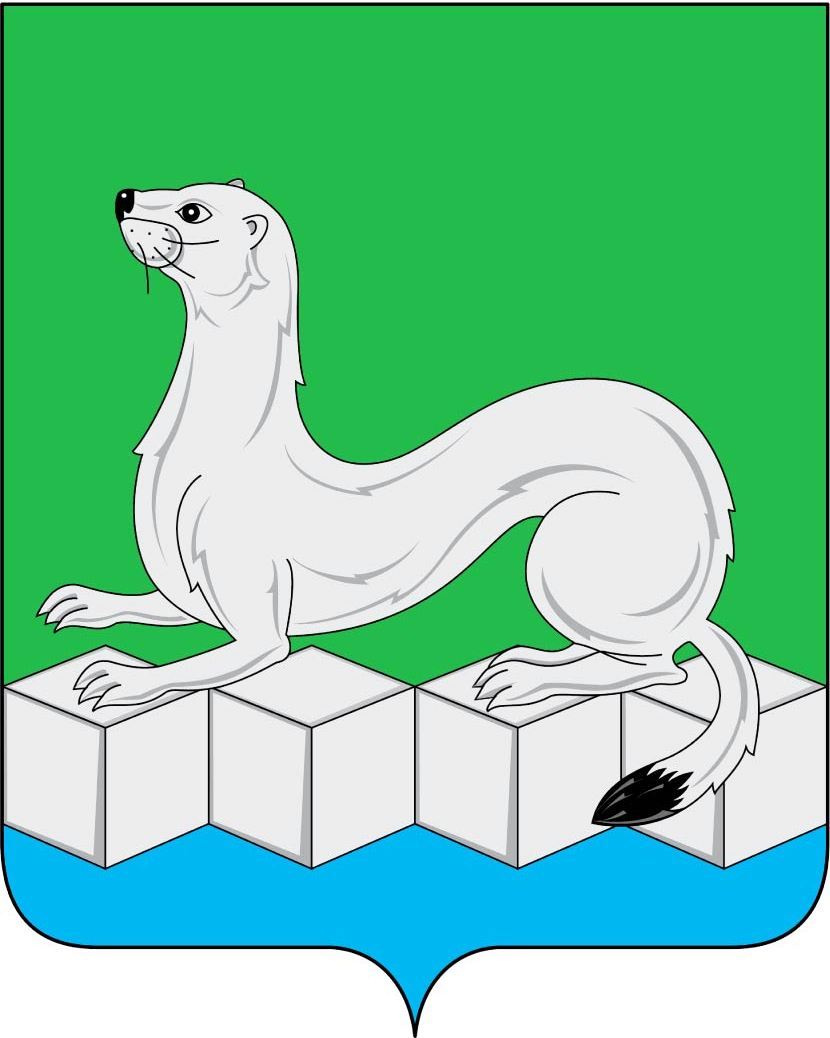 Контрольно – счетная палатаУсольского муниципального района Иркутской области665479, Российская Федерация, Иркутская область, Усольский муниципальный район, Белореченское муниципальное образование, рп.Белореченский, здание 100тел./факс (839543) 3-60-86. Е-mail: kspus21@mail.ruОКПО 75182332, ОГРН 1213800025361, ИНН 3801154463 КПП 380101001Наименование показателяРешение Думы от 29.12.2022г. №12 Решение Думы от 30.11.2023г. №43Проект решения ДумыОтклонение   гр. 4-гр. 312345Доходы в том числе:19872,6724908,1825400,82492,64Налоговые и неналоговые доходы8049,778354,828847,46492,64Безвозмездные поступления11822,9016553,3616553,360,00Расходы 19872,6727349,5727842,21492,64Дефицит бюджета 0,00-2441,39-2441,39х%--29,22-27,59хФункциональная статьяР3ПРРешение Думы от 30.11.2023г. №43Проект решения ДумыРазница (гр. 5- гр. 4)Функциональная статьяР3ПРРешение Думы от 30.11.2023г. №43Проект решения ДумыРазница (гр. 5- гр. 4)123456Общегосударственные вопросы010010449,5610667,02217,46Функционирование высшего должностного лица субъекта Российской Федерации и муниципального образования01021762,391810,2547,86Функционирование Правительства Российской Федерации, высших исполнительных органов государственной власти субъектов Российской Федерации, местных администраций01048636,478806,07169,60Резервный фонд011150,0050,000,00Другие общегосударственные вопросы01130,700,700,00Национальная оборона0200434,20434,200,00Мобилизационная и вневойсковая подготовка0203434,20434,200,00Национальная безопасность и правоохранительная деятельность030057,0046,75-10,25Защита населения и территории от чрезвычайных ситуаций природного и техногенного характера, пожарная безопасность031057,0046,75-10,25Национальная экономика04003437,603437,600,00Дорожное хозяйство (дорожные фонды)04092778,632778,630,00Другие вопросы в области национальной экономики0412658,97658,970,00Жилищно – коммунальное хозяйство05003901,693827,25-74,44Жилищное хозяйство05013,343,05-0,29Коммунальное хозяйство05021663,091663,090,00Благоустройство05032235,262161,11-74,15Образование070095,4195,410,00Профессиональная подготовка, переподготовка и повышение квалификации070516,2816,280,00Молодежная политика070779,1379,130,00Культура, кинематография08006634,676997,54362,87Культура08016447,866997,54549,68Социальная политика1000412,56412,560,00Пенсионное обеспечение1001365,71365,710,00Другие вопросы в области социальной политике100646,8546,850,00Физическая культура и спорт1100467,72464,72-3,00Другие вопросы в области физической культуры и спорта1105467,72467,720,00Средства массовой информации12000,700,700,00Другие вопросы в области средств массовой информации12040,700,700,00Межбюджетные трансферты общего характера бюджетам бюджетной системы Российской Федерации14001458,461458,460,00Прочие межбюджетные трансферты общего характера14031458,461458,460,00ИТОГО27349,5727842,21492,64№ п/пНаименование программы (МП), подпрограммы (ПП)Решение Думы от 30.11.2023г. №43Проект решенияРазницаТемп роста/ снижения1234561МП «Устойчивое развитие экономической базы Сосновского сельского поселения Усольского муниципального района Иркутской области» на период 2021-2025 годы, в том числе подпрограммы 12516,9912734,45217,46101,741.1.ПП «Обеспечение деятельности органов местного самоуправления»10398,8610616,32217,46102,091.2.ПП «Повышение эффективности бюджетных расходов»2117,432117,430,00100,001.3.ПП «Поддержка и развитие малого и среднего предпринимательства»0,000,000,00-1.4.ПП "Периодическая печать и издательство"0,700,700,00100,002МП «Безопасность на территории Сосновского сельского поселения Усольского муниципального района Иркутской области» на период 2021-2025 годы, в том числе подпрограммы113,28103,03-10,2590,952.1.ПП «Обеспечение комплексных мер противодействия чрезвычайным ситуациям природного и техногенного характера» 50,0050,000,00100,002.2.ПП «Национальная безопасность и правоохранительная деятельность»63,2853,03-10,2583,803МП «Развитие муниципального хозяйства на территории Сосновского сельского поселения Усольского муниципального района Иркутской области» на период 2021-2025 годы, в том числе подпрограммы5592,425517,98-74,4498,673.1.ПП «Содержание и ремонт дорог» 2778,632778,630,00100,003.2.ПП «Ремонт, модернизация и содержание жилищно-коммунального хозяйства»1666,431666,14-0,2999,983.3.ПП «Благоустройство территории»1147,361073,21-74,1593,544МП «Социальная политика Сосновского сельского поселения Усольского муниципального района Иркутской области» на период 2021-2025 годы, в том числе подпрограммы7604,087963,95359,87104,734.1.ПП «Повышение эффективности бюджетных расходов»10,0010,000,00100,004.2.ПП «Молодое поколение Сосновского МО»79,1379,130,00100,004.3.ПП «Культура Сосновского МО»6634,676997,54362,87105,474.4.ПП «Поддержка и развитие ветеранского движения и незащищённых слоев населения»412,56412,560,00100,004.5.ПП «Развитие физической культуры и спорта на территории Сосновского МО»467,72464,72-3,0099,365МП «Формирование современной городской среды» на период 2018-2024 годы1087,901087,900,00100,00ИтогоИтого26914,6727407,31492,64101,83ИтогоИтого26914,6727407,31492,64101,83